ΥΠΕΥΘΥΝΗ ΔΗΛΩΣΗ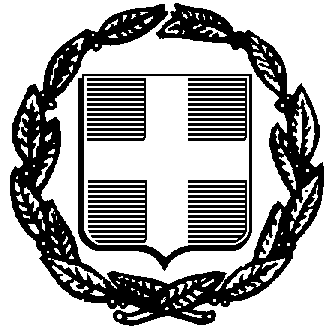 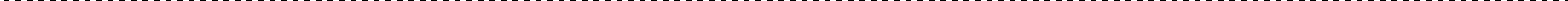 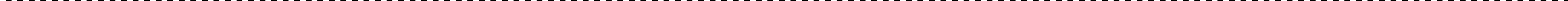 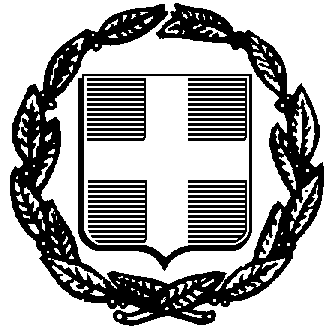 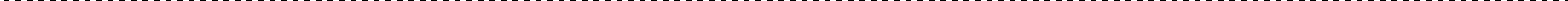 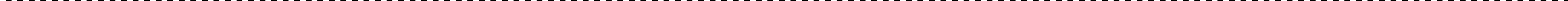 (άρθρο 8 Ν.1599/1986)Η ακρίβεια των στοιχείων που υποβάλλονται µε αυτή τη δήλωση μπορεί να ελεγχθεί µε βάση το αρχείο άλλων υπηρεσιών (άρθρο 8παρ. 4 Ν. 1599/1986)Με ατομική µου ευθύνη και γνωρίζοντας τις κυρώσεις (3), που προβλέπονται από τις διατάξεις της παρ. 6 του άρθρου 22 του Ν. 1599/1986, δηλώνω ότι:Α) πληρώ τα γενικά προσόντα διορισμού που προβλέπονται για τους μόνιμους υπαλλήλους του πρώτου μέρους του ν. 3584/07 και ειδικότερα:Δεν κατέχω θέση στο Δημόσιο, Ν.Π.Δ.Δ. ή Ο.Τ.Α, δεν λαμβάνω σύνταξη από κανένα ασφαλιστικό φορέα, δεν διώκομαι ποινικά, δεν έχω καταδικαστεί για κακούργημα και σε οποιαδήποτε ποινή για κλοπή, υπεξαίρεση, απάτη, εκβίαση, πλαστογραφία, απιστία δικηγόρου, δωροδοκία, καταπίεση, απιστία περί την υπηρεσία, παράβαση καθήκοντος, καθ΄ υποτροπή συκοφαντική δυσφήμηση, καθώς και για οποιοδήποτε έγκλημα κατά της γενετήσιας ελευθερίας ή οικονομικής εκμετάλλευσης της γενετήσιας ζωής, δεν είμαι υπόδικος και δεν έχω παραπεμφθεί με τελεσίδικο βούλευμα ή κατ’ άλλον νόμιμο τρόπο (άρθρο 43, Ν.4139/2013) για κακούργημα ή για πλημμέλημα της προηγούμενης περίπτωσης, έστω και αν το αδίκημα αυτό έχει παραγραφεί, δεν έχω καταδικαστεί με στέρηση των πολιτικών μου δικαιωμάτων, δεν τελώ υπό δικαστική συμπαράσταση και δεν έχω απολυθεί από θέση δημόσιας υπηρεσίας ή Ο.Τ.Α. ή άλλου Νομικού Προσώπου του δημόσιου τομέα, λόγω επιβολής της πειθαρχικής ποινής της οριστικής παύσεως ή λόγω καταγγελίας της σύμβασης εργασίας για σπουδαίο λόγο, οφειλόμενο σε υπαιτιότητά μουΈχω τη φυσική υγεία και καταλληλότητα που απαιτείται για την εκτέλεση των καθηκόντων μου στη θέση που επιθυμώ να προσληφθώ.Β) Έχω ενημερωθεί ότι για το προσωπικό αυτό δεν εφαρμόζεται το άρθρο 5 της από 11.03.2020 πράξης Νομοθετικού Περιεχομένου (ΦΕΚ 55/τ΄Α/ 11.03.2020 (περί  άδειας ειδικού σκοπού δημοσίων υπαλλήλων)Ημερομηνία:	……….20……Ο – Η ∆ηλ.(Υπογραφή)Αναγράφεται από τον ενδιαφερόμενο πολίτη ή Αρχή ή η Υπηρεσία του δημόσιου τομέα, που απευθύνεται η αίτηση.Αναγράφεται ολογράφως.«Όποιος εν γνώσει του δηλώνει ψευδή γεγονότα ή αρνείται ή αποκρύπτει τα αληθινά µε έγγραφη υπεύθυνη δήλωση του άρθρου 8 τιμωρείται µε φυλάκιση τουλάχιστον τριών μηνών. Εάν ο υπαίτιος αυτών των πράξεων σκόπευε να προσπορίσει στονεαυτόν του ή σε άλλον περιουσιακό όφελος βλάπτοντας τρίτον ή σκόπευε να βλάψει άλλον, τιμωρείται µε κάθειρξη μέχρι 10 ετών.Σε περίπτωση ανεπάρκειας χώρου η δήλωση συνεχίζεται στην πίσω όψη της και υπογράφεται από τον δηλούντα ή την δηλούσα.ΠΡΟΣ(1):ΔΗΜΟΣ ΔΕΛΦΩΝΔΗΜΟΣ ΔΕΛΦΩΝΔΗΜΟΣ ΔΕΛΦΩΝΔΗΜΟΣ ΔΕΛΦΩΝΔΗΜΟΣ ΔΕΛΦΩΝΔΗΜΟΣ ΔΕΛΦΩΝΔΗΜΟΣ ΔΕΛΦΩΝΔΗΜΟΣ ΔΕΛΦΩΝΔΗΜΟΣ ΔΕΛΦΩΝΔΗΜΟΣ ΔΕΛΦΩΝΔΗΜΟΣ ΔΕΛΦΩΝΔΗΜΟΣ ΔΕΛΦΩΝΔΗΜΟΣ ΔΕΛΦΩΝΟ – Η Όνομα:Επώνυμο:Επώνυμο:Όνομα και Επώνυμο Πατέρα:Όνομα και Επώνυμο Πατέρα:Όνομα και Επώνυμο Πατέρα:Όνομα και Επώνυμο Πατέρα:Όνομα και Επώνυμο Μητέρας:Όνομα και Επώνυμο Μητέρας:Όνομα και Επώνυμο Μητέρας:Όνομα και Επώνυμο Μητέρας:Ημερομηνία γέννησης(2):Ημερομηνία γέννησης(2):Ημερομηνία γέννησης(2):Ημερομηνία γέννησης(2):Τόπος Γέννησης:Τόπος Γέννησης:Τόπος Γέννησης:Τόπος Γέννησης:Αριθμός Δελτίου Ταυτότητας:Αριθμός Δελτίου Ταυτότητας:Αριθμός Δελτίου Ταυτότητας:Αριθμός Δελτίου Ταυτότητας:Τηλ:Τόπος Κατοικίας:Τόπος Κατοικίας:Οδός:Αριθ:ΤΚ:Αρ. Τηλεοµοιοτύπου (Fax):Αρ. Τηλεοµοιοτύπου (Fax):Αρ. Τηλεοµοιοτύπου (Fax):∆/νση Ηλεκτρ.Ταχυδρομείου(Εmail):∆/νση Ηλεκτρ.Ταχυδρομείου(Εmail):